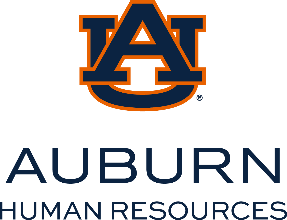 Procedures for Request of Personnel File InspectionCorresponding Policy Title: Policy on University Personnel Files and Records ManagementProcedure Owner: Human ResourcesRelated Policies: Policy on University Personnel Files and Records ManagementForms: Request for Personnel File InspectionEffective: To be determinedLast Updated: N/AResponsible University Department: Human Resources Procedure Contact: Human Resources RecordsProcedure StatementAuburn University Human Resources is the custodian of the official employee personnel file which contains documentation of official personnel actions for all employees. ProceduresAn employee (former or current) must follow established procedures for requesting access to inspect and/or obtain copies of their official personnel file.  An employee may request to view their personnel file by completing the Request for Personnel File Inspection form. The completed form should be emailed to humnres@auburn.edu, faxed to 334-844-1611, or delivered to the AU Administrative Complex (Human Resources), 1550 E. Glenn Ave., Auburn, AL 36830.  Once the form is submitted, a representative from Human Resources (Records) will contact the requestor for further action and/or disposition. ApplicabilityThis procedure applies to all employees of Auburn University.FormsRequest for Personnel File InspectionRelated InformationPolicy on University Personnel Files and Records Management Frequently Asked QuestionsWhen can I inspect and/or obtain a copy of my personnel file?  A Records representative will contact the requestor within two business days for further action and/or disposition.  Will I be informed that someone has requested to inspect my personnel file? No, personnel files are the property of Auburn University and an inspection may be granted for a legitimate business reason.